Recruitment Waiver Request Form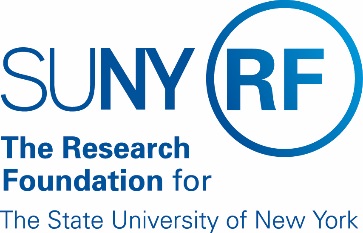 Date:								Department:  							Name of Person Requesting Waiver: 	Contact information: 			Betsy Colón, Grants Management Office, (585) 245-5668Project Title and Award Number:	 Present StatusWas there a recent search?  _____ Yes	____No   If so, when?   ________________________________Is the proposed person selected from the recent search pool?	_____ Yes	_x___No   Proposed StatusName of Person:  SUNY Student:		□Undergraduate	□Graduate	□  Other:  ______________________Title:  		                 	Grade:  	     			Salary: Salary payment schedule:   	Calendar year: 		Academic year:   	Other: Appointment Type:      □Exempt         □Non-Exempt	 □ Hourly		Effective Date: _____________Justification:     Basis for Waiver	□  Emergency Staffing		□   To Achieve Research Goals	□   See Attached			□  Other:  _________________________________________________________Additional Justification or Information Attached		□   Yes	□    NoAttachment:Job description that includes the essential functions for the position, the preferred and required qualificationResume of candidateIf the candidate for the search waiver is not a US citizen, the department should consult with the Chief Diversity Officer.Requested By:	_________________________________________	___________________		   (insert name), Project Director			DateSubmit Form to:	Grants Management Office			Erwin Hall, Room 201Determination of the Chief Diversity Officer:	□   Approved	□   Disapproved	   □  See AttachedBy:  ___________________________________		____________					Signature			          DateOperations Manager’s Review (If Disapproved by Chief Diversity Officer):Operations Manager:   ___________________________________	____________					           	         			      		   Date		Rev:   November 2018